Physical Science - Chapter 2 and 3 Study GuideExplain the difference between distance and displacement.

A sprinter runs 300 m west and then turns around and goes 100 m east.  Her displacement is:
The speed of a motorcycle at a particular moment is its ______________ speed.In 15 minutes, a bicyclist traveled 10 kilometers. What was the bicyclist's average speed?A fly is sitting still on the counter top.  It takes off and accelerates at a rate of 4 m/s2 for 3  seconds.  How fast was the fly going after the three seconds?


A car is stopped at a red light. When the light turns green it accelerates to 35 mph in 0.02 hours. What is it’s acceleration?
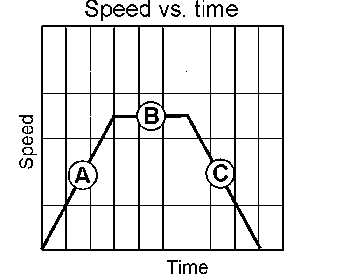 Explain what is happening at points A, B and C on the 
speed vs time graph

 Explain how something can have a negative acceleration.Explain how something can be moving and have zero acceleration.  Provide an example.Explain Newton’s 3 Laws of Motion:1st:

2nd:

3rd: 

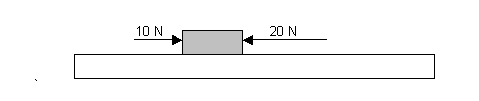 The resultant force on the above box is:Define:	Air Resistance:

	Friction:

 	Centripetal force:


What is the force being applied to an object that has a mass of 20 kg and is accelerating at 3 m/s2What is the mass of an object that is accelerating at 15 m/s2 when a force of 3000 N is exerted?